28. Unsere Erklärung zum Datenschutz Ich bin mit den Datenschutzbestimmungen einverstanden. Bitte beachten Sie die anhängige Datenschutzerklärung oder sehen Sie diese auf unserer Homepage ein: http://www.koeln-freiwillig.de/aufnahme-in-die-datenbank/ Kölner Freiwilligen AgenturSusanne FreisbergClemensstraße 750676 KölnFon: 0221 888 278 – 0Fax: 0221 888 278 – 10Susanne.freisberg@koeln-freiwillig.deKölner Freiwilligen AgenturSusanne FreisbergClemensstraße 750676 KölnFon: 0221 888 278 – 0Fax: 0221 888 278 – 10Susanne.freisberg@koeln-freiwillig.deKölner Freiwilligen AgenturSusanne FreisbergClemensstraße 750676 KölnFon: 0221 888 278 – 0Fax: 0221 888 278 – 10Susanne.freisberg@koeln-freiwillig.de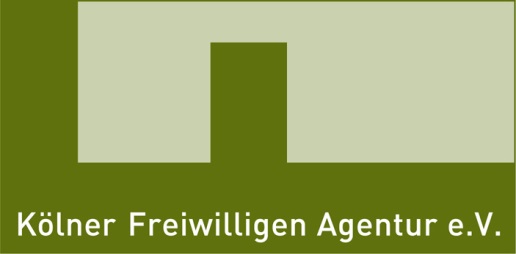 Fragebogen für Einrichtungen(die Freiwillige für einige Stunden in der Woche / im Monat suchen)Vielen Dank für Ihre Anfrage. Gerne können wir Ihre Einrichtung in unsere Datenbank aufnehmen und Ihnen helfen, Freiwillige für Ihre Arbeit zu finden. Der vorliegende Fragebogen ist die Grundlage für die Eingabe in unsere Engagementdatenbank. Nachdem Sie uns den Fragebogen ausgefüllt zurückgesendet haben, kommt eine Mitarbeiterin / ein Mitarbeiter bei Ihnen vorbei, um Ihre Einsatzstelle zu besuchen und sich ein Bild von der Einrichtung sowie den Aufgaben der Ehrenamtler/-innen zu machen und Ihnen die Angebote der Kölner Freiwilligenagentur vorzustellen. Das dient vor allem der besseren Vermittlung von Ehrenamtlichen.Rücksendung des Fragebogens: Bitte senden Sie diesen Fragebogen als Datei an die Kölner Freiwilligen Agentur e.V. (Adresse: susanne.freisberg@koeln-freiwillig.de) zurück. Wir werden uns dann so schnell wie möglich bei Ihnen melden, um einen Besuchstermin zu vereinbarenFragebogen für Einrichtungen(die Freiwillige für einige Stunden in der Woche / im Monat suchen)Vielen Dank für Ihre Anfrage. Gerne können wir Ihre Einrichtung in unsere Datenbank aufnehmen und Ihnen helfen, Freiwillige für Ihre Arbeit zu finden. Der vorliegende Fragebogen ist die Grundlage für die Eingabe in unsere Engagementdatenbank. Nachdem Sie uns den Fragebogen ausgefüllt zurückgesendet haben, kommt eine Mitarbeiterin / ein Mitarbeiter bei Ihnen vorbei, um Ihre Einsatzstelle zu besuchen und sich ein Bild von der Einrichtung sowie den Aufgaben der Ehrenamtler/-innen zu machen und Ihnen die Angebote der Kölner Freiwilligenagentur vorzustellen. Das dient vor allem der besseren Vermittlung von Ehrenamtlichen.Rücksendung des Fragebogens: Bitte senden Sie diesen Fragebogen als Datei an die Kölner Freiwilligen Agentur e.V. (Adresse: susanne.freisberg@koeln-freiwillig.de) zurück. Wir werden uns dann so schnell wie möglich bei Ihnen melden, um einen Besuchstermin zu vereinbarenFragebogen für Einrichtungen(die Freiwillige für einige Stunden in der Woche / im Monat suchen)Vielen Dank für Ihre Anfrage. Gerne können wir Ihre Einrichtung in unsere Datenbank aufnehmen und Ihnen helfen, Freiwillige für Ihre Arbeit zu finden. Der vorliegende Fragebogen ist die Grundlage für die Eingabe in unsere Engagementdatenbank. Nachdem Sie uns den Fragebogen ausgefüllt zurückgesendet haben, kommt eine Mitarbeiterin / ein Mitarbeiter bei Ihnen vorbei, um Ihre Einsatzstelle zu besuchen und sich ein Bild von der Einrichtung sowie den Aufgaben der Ehrenamtler/-innen zu machen und Ihnen die Angebote der Kölner Freiwilligenagentur vorzustellen. Das dient vor allem der besseren Vermittlung von Ehrenamtlichen.Rücksendung des Fragebogens: Bitte senden Sie diesen Fragebogen als Datei an die Kölner Freiwilligen Agentur e.V. (Adresse: susanne.freisberg@koeln-freiwillig.de) zurück. Wir werden uns dann so schnell wie möglich bei Ihnen melden, um einen Besuchstermin zu vereinbarenFragebogen für Einrichtungen(die Freiwillige für einige Stunden in der Woche / im Monat suchen)Vielen Dank für Ihre Anfrage. Gerne können wir Ihre Einrichtung in unsere Datenbank aufnehmen und Ihnen helfen, Freiwillige für Ihre Arbeit zu finden. Der vorliegende Fragebogen ist die Grundlage für die Eingabe in unsere Engagementdatenbank. Nachdem Sie uns den Fragebogen ausgefüllt zurückgesendet haben, kommt eine Mitarbeiterin / ein Mitarbeiter bei Ihnen vorbei, um Ihre Einsatzstelle zu besuchen und sich ein Bild von der Einrichtung sowie den Aufgaben der Ehrenamtler/-innen zu machen und Ihnen die Angebote der Kölner Freiwilligenagentur vorzustellen. Das dient vor allem der besseren Vermittlung von Ehrenamtlichen.Rücksendung des Fragebogens: Bitte senden Sie diesen Fragebogen als Datei an die Kölner Freiwilligen Agentur e.V. (Adresse: susanne.freisberg@koeln-freiwillig.de) zurück. Wir werden uns dann so schnell wie möglich bei Ihnen melden, um einen Besuchstermin zu vereinbarenFragebogen für Einrichtungen(die Freiwillige für einige Stunden in der Woche / im Monat suchen)Vielen Dank für Ihre Anfrage. Gerne können wir Ihre Einrichtung in unsere Datenbank aufnehmen und Ihnen helfen, Freiwillige für Ihre Arbeit zu finden. Der vorliegende Fragebogen ist die Grundlage für die Eingabe in unsere Engagementdatenbank. Nachdem Sie uns den Fragebogen ausgefüllt zurückgesendet haben, kommt eine Mitarbeiterin / ein Mitarbeiter bei Ihnen vorbei, um Ihre Einsatzstelle zu besuchen und sich ein Bild von der Einrichtung sowie den Aufgaben der Ehrenamtler/-innen zu machen und Ihnen die Angebote der Kölner Freiwilligenagentur vorzustellen. Das dient vor allem der besseren Vermittlung von Ehrenamtlichen.Rücksendung des Fragebogens: Bitte senden Sie diesen Fragebogen als Datei an die Kölner Freiwilligen Agentur e.V. (Adresse: susanne.freisberg@koeln-freiwillig.de) zurück. Wir werden uns dann so schnell wie möglich bei Ihnen melden, um einen Besuchstermin zu vereinbarenFragebogen für Einrichtungen(die Freiwillige für einige Stunden in der Woche / im Monat suchen)Vielen Dank für Ihre Anfrage. Gerne können wir Ihre Einrichtung in unsere Datenbank aufnehmen und Ihnen helfen, Freiwillige für Ihre Arbeit zu finden. Der vorliegende Fragebogen ist die Grundlage für die Eingabe in unsere Engagementdatenbank. Nachdem Sie uns den Fragebogen ausgefüllt zurückgesendet haben, kommt eine Mitarbeiterin / ein Mitarbeiter bei Ihnen vorbei, um Ihre Einsatzstelle zu besuchen und sich ein Bild von der Einrichtung sowie den Aufgaben der Ehrenamtler/-innen zu machen und Ihnen die Angebote der Kölner Freiwilligenagentur vorzustellen. Das dient vor allem der besseren Vermittlung von Ehrenamtlichen.Rücksendung des Fragebogens: Bitte senden Sie diesen Fragebogen als Datei an die Kölner Freiwilligen Agentur e.V. (Adresse: susanne.freisberg@koeln-freiwillig.de) zurück. Wir werden uns dann so schnell wie möglich bei Ihnen melden, um einen Besuchstermin zu vereinbarenIBeschreibung Ihrer EinrichtungBeschreibung Ihrer EinrichtungBeschreibung Ihrer EinrichtungBeschreibung Ihrer EinrichtungBeschreibung Ihrer Einrichtung1.KontaktdatenKontaktdatenName der EinrichtungName der EinrichtungTrägerTrägerKontaktperson für die KFAKontaktperson für die KFAStraße, Hausnr.Straße, Hausnr.PLZ OrtPLZ OrtTelefonTelefonDurchwahl AnsprechpartnerDurchwahl AnsprechpartnerFaxFaxeMaileMaileMail AnsprechpartnereMail AnsprechpartnerInternetInternetSprechzeiten / erreichbarSprechzeiten / erreichbarBitte stellen Sie sicher, dass Sie unter der oben angegebenen Adresse zuverlässig erreichbar sind.Bitte stellen Sie sicher, dass Sie unter der oben angegebenen Adresse zuverlässig erreichbar sind.Bitte stellen Sie sicher, dass Sie unter der oben angegebenen Adresse zuverlässig erreichbar sind.Bitte stellen Sie sicher, dass Sie unter der oben angegebenen Adresse zuverlässig erreichbar sind.Bitte stellen Sie sicher, dass Sie unter der oben angegebenen Adresse zuverlässig erreichbar sind.2.Beschreiben Sie bitte kurz die Aufgaben Ihrer Einrichtung, damit sich interessiere Freiwillige ein Bild von Ihrer Einrichtung machen können.Beschreiben Sie bitte kurz die Aufgaben Ihrer Einrichtung, damit sich interessiere Freiwillige ein Bild von Ihrer Einrichtung machen können.Beschreiben Sie bitte kurz die Aufgaben Ihrer Einrichtung, damit sich interessiere Freiwillige ein Bild von Ihrer Einrichtung machen können.Beschreiben Sie bitte kurz die Aufgaben Ihrer Einrichtung, damit sich interessiere Freiwillige ein Bild von Ihrer Einrichtung machen können.Beschreiben Sie bitte kurz die Aufgaben Ihrer Einrichtung, damit sich interessiere Freiwillige ein Bild von Ihrer Einrichtung machen können.IIAngebote bzw. Dienstleistungen Ihrer EinrichtungAngebote bzw. Dienstleistungen Ihrer EinrichtungAngebote bzw. Dienstleistungen Ihrer EinrichtungBeschreiben Sie bitte möglichst konkret die Tätigkeiten für die Sie Freiwillige suchen. Haben sie mehrere Angebote mit deutlich unterschiedlichen Tätigkeitsprofilen, beschreiben sie diese bitte in getrennt und verwenden hierfür weitere Fragebögen.Beschreiben Sie bitte möglichst konkret die Tätigkeiten für die Sie Freiwillige suchen. Haben sie mehrere Angebote mit deutlich unterschiedlichen Tätigkeitsprofilen, beschreiben sie diese bitte in getrennt und verwenden hierfür weitere Fragebögen.Beschreiben Sie bitte möglichst konkret die Tätigkeiten für die Sie Freiwillige suchen. Haben sie mehrere Angebote mit deutlich unterschiedlichen Tätigkeitsprofilen, beschreiben sie diese bitte in getrennt und verwenden hierfür weitere Fragebögen.3.Name des Angebots4.Beschreibung des Angebots5.Kontaktperson für dieses Angebot Der Kontakt ist identisch mit der Kontaktperson der Einrichtung Der Kontakt ist identisch mit der Kontaktperson der Einrichtung Der Kontakt ist identisch mit der Kontaktperson der Einrichtungwenn nicht, bitte angebenNameStraße, HausnummerPLZ, OrtTelefonFaxeMailSprechzeiten / erreichbar6.Wo findet das Angebot statt?7.Ist Ihr Angebot behindertengerecht?Ist Ihr Angebot behindertengerecht?Ist Ihr Angebot behindertengerecht?8.Engagement von Geflüchteten "können Sie sich vorstellen, dass Flüchtlinge sich bei Ihnen engagieren und sie in ihrer Tätigkeit unterstützen? Sie werden dabei von uns unterstützt und die Geflüchteten von uns begleitet." Mehr Informationen dazu finden Sie auch im Infoblatt anbei.  JaIIIVermittlungsprofil9.Mit welchen Zielgruppen haben Freiwillige zu tun?Mit welchen Zielgruppen haben Freiwillige zu tun?Mit welchen Zielgruppen haben Freiwillige zu tun? Behinderte MigrantInnen Erwachsene Öffentlichkeit Familien SeniorInnen Frauen Straffällige Jugendliche Umwelt / Tiere Kinder Kranke Sonstige10.Welche Kenntnisse und Fertigkeiten werden benötigt oder gewünscht? In welchen Bereichen soll der Freiwillige eingesetzt werden?Welche Kenntnisse und Fertigkeiten werden benötigt oder gewünscht? In welchen Bereichen soll der Freiwillige eingesetzt werden?Welche Kenntnisse und Fertigkeiten werden benötigt oder gewünscht? In welchen Bereichen soll der Freiwillige eingesetzt werden? Archiv / Bibliothek Leitungsaufgaben Beratung musisch/künstlerische Angebote Betreuung / Begleitung Öffentlichkeitsarbeit (konzept.) Bildung / Schulung Öffentlichkeitsarbeit (praktisch) Büro / Verwaltung Organisation / Konzeption Computer (Homepage, Network) praktisch-handwerkl. Tätigkeiten Fahrdienste Sport / Gymnastik Gartenarbeit / mit Tieren Verkauf / Ladedienst Hauswirtschaft Wirtschaft / Steuer / Geld11.Auf welche Weise soll die Arbeit ausgeführt werden?Auf welche Weise soll die Arbeit ausgeführt werden?Auf welche Weise soll die Arbeit ausgeführt werden? Arbeit eher alleine wenig Deutschkenntnisse o. k. Arbeit im Team Zeiten mit Vollzeitberuf vereinbar direkter Kurzzeiteinsatz Zeiten nicht mit Vollzeit vereinbar gelegentlich/projektbezogen sonstiges: regelmäßige Mitarbeit12.In welchen Globalbereichen ist die Arbeit angesiedelt?In welchen Globalbereichen ist die Arbeit angesiedelt?In welchen Globalbereichen ist die Arbeit angesiedelt? Bildung Politik Entwicklungshilfe Soziales Gesundheit Sport Kirche/Religion Umwelt/Natur Kultur Wissenschaft13.In welchen Stadtbezirken soll das Angebot angeboten werden?In welchen Stadtbezirken soll das Angebot angeboten werden?In welchen Stadtbezirken soll das Angebot angeboten werden? Chorweiler Mülheim Nippes Innenstadt Ehrenfeld Kalk Lindenthal Porz RodenkirchenWeitere: 14.Welche Sprachen sollte der Freiwillige beherrschen?Welche Sprachen sollte der Freiwillige beherrschen?Welche Sprachen sollte der Freiwillige beherrschen?IVZeit und BedingungenZeit und BedingungenZeit und BedingungenGibt es weitere besondere Anforderungen an die Freiwilligen?Gibt es weitere besondere Anforderungen an die Freiwilligen?Gibt es weitere besondere Anforderungen an die Freiwilligen?15. Alter mind. 16 Jahre 41 – 60 Jahre mind. 18 Jahre 61 Jahre und älter bis 20 Jahre keine Einschränkungen 21 – 40 Jahre16.Geschlecht17.Weltanschauung Nein Jawelche: 18.Führungszeugnis19.GesundheitszeugnisWeitere Wünsche und Anforderungen:VZeitlicher Rahmen20.Befristetes Engagement21Zeitaufwand pro Woche unter 5 Stunden nach Vereinbarung 5 – 10 Stunden projektorientiert 11 – 20 Stunden22.Zeiteinteilung23.Zeitlicher Rahmen:VLeistungen24.Mit welchen Leistungen können die Freiwilligen Ihrer Einrichtung rechnen?(Mehrfachnennung möglich)Mit welchen Leistungen können die Freiwilligen Ihrer Einrichtung rechnen?(Mehrfachnennung möglich)Mit welchen Leistungen können die Freiwilligen Ihrer Einrichtung rechnen?(Mehrfachnennung möglich) Anerkennung für Studiengänge Nutzung weiterer Angebote Anleitung durch Fachkräfte kostenlose Veranstaltungen Ausstattung mit Material kostenlose Verpflegung Dienstbesprechungen regelmäßige Informationen Erfahrungsaustausch Supervision Kostenerstattung Tätigkeitsnachweise Fortbildung / Qualifizierung Unfallversicherung Haftpflichtversicherung Hilfe beim Aufbau neuer Tätigkeiten kostenlose Ausflüge andere Leistungen:Fahrtkosten in Höhe von:Aufwandsentschädigung in Höhe von:25.Welcher Art sind die Arbeitsvereinbarungen, die Sie mit Freiwilligen treffen?Welcher Art sind die Arbeitsvereinbarungen, die Sie mit Freiwilligen treffen?Welcher Art sind die Arbeitsvereinbarungen, die Sie mit Freiwilligen treffen?VI.Statistik26.Welche Erwartungen haben Sie an die Zusammenarbeit mit der Agentur?Welche Erwartungen haben Sie an die Zusammenarbeit mit der Agentur?Welche Erwartungen haben Sie an die Zusammenarbeit mit der Agentur? Beratung bei der Gewinnung von Freiwilligen Beratung bei der Gewinnung von Freiwilligen Beratung bei der Gewinnung von Freiwilligen Organisationsberatung Veröffentlichung in Medien Beratung bei Projektgründung Vermittlung von Fortbildung Konfliktberatung27. Wodurch haben sie von der Kölner Freiwilligen Agentur erfahren?Wodurch haben sie von der Kölner Freiwilligen Agentur erfahren?Wodurch haben sie von der Kölner Freiwilligen Agentur erfahren? Mundpropaganda Veranstaltung Faltblatt Plakat Internetauftritt der KFA Laufkundschaft Zeitungsartikel in: Radiosender: TV-Sender Träger/Projekt: Annonce bei/in/auf: